 LAPORAN PERTANGGUNG JAWABANDEPARTEMEN ADVOKASI DAN KESEJAHTERAAN MASYARAKATBEM FATEPAPERIODE 2019-2020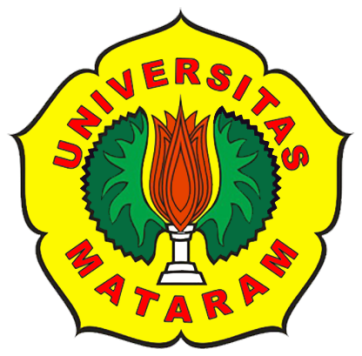 Ketua Bidang Devisi :Lalu Ahmad TarmizalAnggota Departemen Advokasi:Yuspi DimashariM. Daniawan  Bayu Fiki SuryantoNur HidayatiEwit Nadia DirgahayuGian KaswariNurhasyahFAKULTAS TEKNOLOGI PANGAN DAN AGROINDUSTRIUNIVERSITAS MATARAM2020Laporan Pertanggung Jawaban Departemen Advokasi dan Kesejahteran Masyarakat BEM FATEPA Periode 2019-2020PENDAHULUANSekolah advokasi merupakan ruang untuk saling berbagi ilmu dan pengalaman serta mendiskusikan pemahaman atas permasalah-permasalahan yang ada dikampus. Advokasi sangat terlihat dalam banyaknya pengaduan yang muncul terutama saat penerimaan mahasiswa baru,  pengaduan  paling  banyak  menyoal  biaya  kuliah  yang tidak  terjangkau,  pengaduan mengenai semakin sulitnya akses untuk menjangkau pendidikan berkualitas dengan biaya murah, pengaduan ribetnya birokrasi yang mesti ditempuh untuk mahasiswa miskin, dan lain sebagainya. Kegiatan penyadaran, pembelaan dan pendampingan menjadi suatu keharusan di era globalisasi sekarang ini. Individualistik, pragmatis serta sistem kekuasaan selalu dijadikan alat untuk meraih kepentingan tanpa melirik norma yang berlaku. Peran serta mahasiswa biasa dilihat sebelah mata karena status pelajarnya. Padahal, manusia mempunyai kesejajaran peran tanpa membeda-bedakan status. Usaha menyikapi semua itu, sekecil apapun hari ini sangat dicari dan dibutuhkan bagi semua pihak.Dalam hal ini mahasiswa khusunya pengurus pengurus BEM FATEPA UNRAM dituntut responsif dalam mengkaji isu-isu atau masalah yang ada baik di lingkungan kampus ataupun luar kampus serta dapat menemukan solusi yang tepat dalam setiap permasalahan atau isu yang ada. Hal inilah yang mendasari BEM FATEPA UNRAM   untuk membuat suatu kegiatan meskipun ditengah pandemi Corona  Virus Disease (Covid-19) ini dalam rangka menumbuhkan sikap kepekaan, kesadaran dan tanggung jawab sosial terkait permasalahan internal dan eksternal kampus dalam kondisi apapun. Dalam hal ini, sekolah advokasi menggunakan model diskusi yang lebih menekankan pada aspek penyadaran akan pentingnya berpikir kritis untuk memetakan gerakan advokasi sehingga memiliki cara pandang strategis dalam menyelesaikan suatu masalah.KEORGANISASIAN Advokasi  Dan Kesejahtran  MasyarakatDalam keorganisasian dalam bidang Advokasi terjalin cukup baik dengan saling melengkapinya satu sama lain dalam pelaksanaan setiap kegiatan dan agenda yang ada.  Kengangotan dalam bidang advokasi dan kesejahteran masyarakat dalam satu priode kepengurusan sudah sangat baik namun ada beberapa kendala sehingga kami mengeluarkan sp 1,2,3 yang mengakibtatkan anaggota dari advokasi di pecat dari kepengurusan. Keanggotan awal advokasi adalah berjumlah 9 orang dan lalu ahmad tarmizal sebagai ketua advokasi.Program KerjaSEKOLAH ADVOKASIPENUTUPDemikian laporan pertanggungjawaban dari Departemen Advokasi dan Kesejahteraan Masyarakat ini di buat dengan sebenar-benarnya. Kami menyadari bahwa laporan pertanggung jawaban kegiatan ini masih jauh dari kesempurnaan sehingga kritik dan saran yang membangun sangat kami perlukan demi sempurnanya laporan pertanggung jawaban ini di kemudian hari. Semoga laporan pertanggung jawaban ini dapat dijadikan sebagai pedoman untuk kepengurusan kabinet yang terbaru dan referensi untuk proker kedepannya.Mataram, 30 Desember 2020LAMPIRANDOKUMENTASI KEGIATAN SEKOLAH ADVOKASI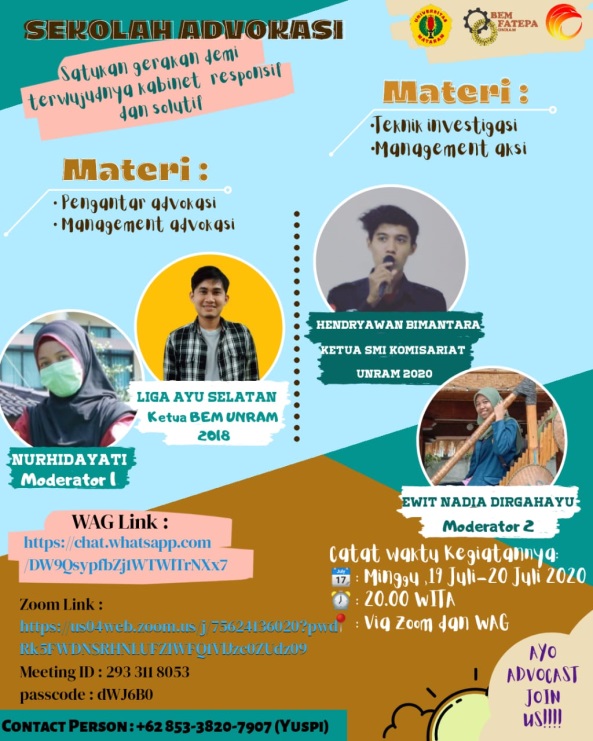           Pamflet Diskusi Online Sekolah Advokasi DeskripsiKegiatan sekolah advokasi merupakan kegiatan yang diselenggarakan oleh Departemen Advokasi untuk meningkatkan kapasitas emosional, intelektual dan sosial anggota Kabinet Reformasi. Dengan demikian, proses diskusi lebih ditekankan pada management advokasi dan manajement aksi demi terwujudnya kabinet yang responsif dan solutif. Dimana sekolah advokasi merupakan ruang untuk saling berbagi ilmu dan pengalaman serta mendiskusikan pemahaman atas permasalah-permasalahan yang ada dikampus.TujuanMenumbuhkan sikap kepekaan, kesadaran dan tanggung jawab sosial terkait permasalahan internal dan eksternal kampus.Untuk  memberikan  pemahaman  terhadap  pengurus  kabinet  reformasi  tentang strategi dan proses advokasi serta meningkatkan kesadaran hukum kepada mahasiswa.Pencerdasan karakter dalam kepemimpinan organisasi.Mempererat tali silaturahmi  antar pengurus kabinet reformasi.Sasaran Seluruh pengurus BEM FATEPA UNRAM 2020Waktu pelaksanaanPembukaan : 18 Juli 2020Penyampaian materi 1 dan 2 : 19 Juli 2020Penyampaian materi 3 dan 4: 21 Juli 2020Teknik Pelaksanaan Diskusi menggunakan aplikasi zoomAnggaran Dana yang digunakan (rincian)Sertifikat : Rp. 3.000Map : Rp. 4.000Reward (pulsa) : Rp. 64.000Total dana : Rp. 71.000Sumber dana : Kas BEM FATEPAPenanggung JawabSemua anggota AdvokasiPencapaianDengan diadakannya kegiatan Diskusi Online Sekolah Advokasi ini maka pengurus BEM FATEPA UNRAM mendapatkan pembekalan dan pelatihan dalam mengkaji isu atau permasalahan internal dan eksternal kampus serta dalam memecahkan setiap masalah dengan strategi yang tepat.Kendala Kurangnya koordinasi antara CO dan anggota sehingga menyebabkan acara Diskusi Online Sekolah Advokasi kurang maksimal.Kurang maksimalnya persiapan yang dilakukan oleh panitia sehingga masih banyak kekurangan dalam Diskusi Online Sekolah Advokasi.Banyaknya panitia yang izin saat persiapan acara dan saat acara berlangsung.Banyaknya peserta diskusi yang tidak menghadiri Diskusi Online Sekolah Advokasi.RekomendasiMeningkatkan koordinasi antar panitiaMeningkatkan persiapan kegiatan dengan matangMengetahui,Mengetahui,Ketua Departemen AdvokasiBEM FATEPALalu Ahmad TrmizalNIM. J1B018111Ketua UmumBEM FATEPAWahyu Adi GunaNIM. J1B017084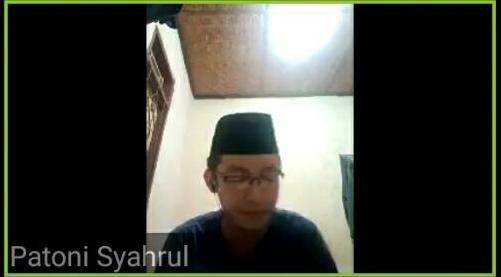 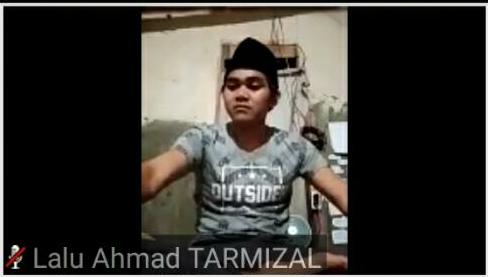 Pembacaan Kalam IlahiLaporan Ketua Panitia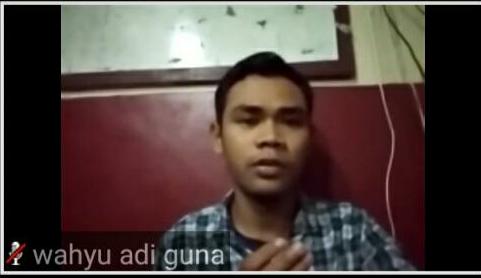 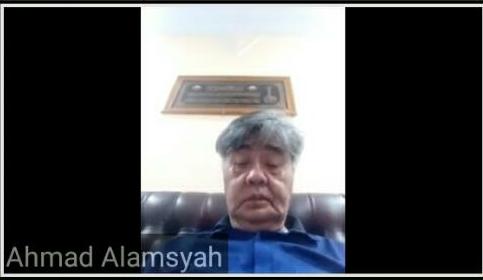 Sambutan Oleh Ketua BEM FATEPA UNRAMSambutan Oleh Wakil Dekan III FATEPA UNRAM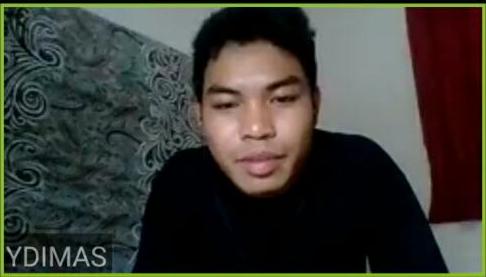 Pembacaan Doa PenutupPembacaan Doa Penutup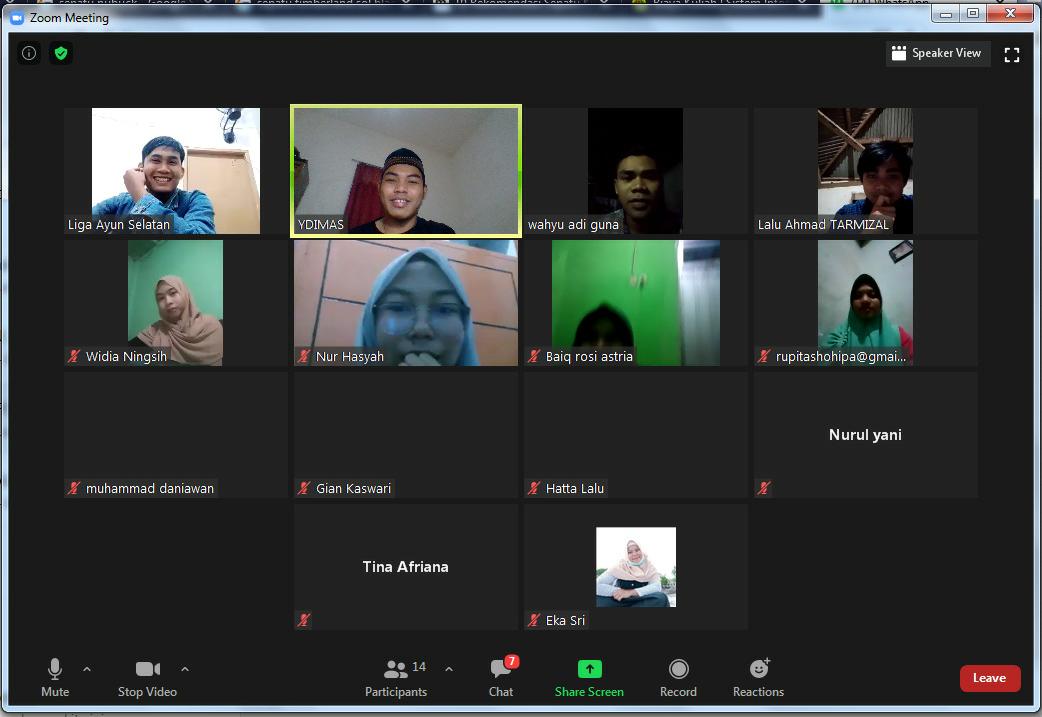 Penyampaian Materi Oleh Liga Ayun Selatan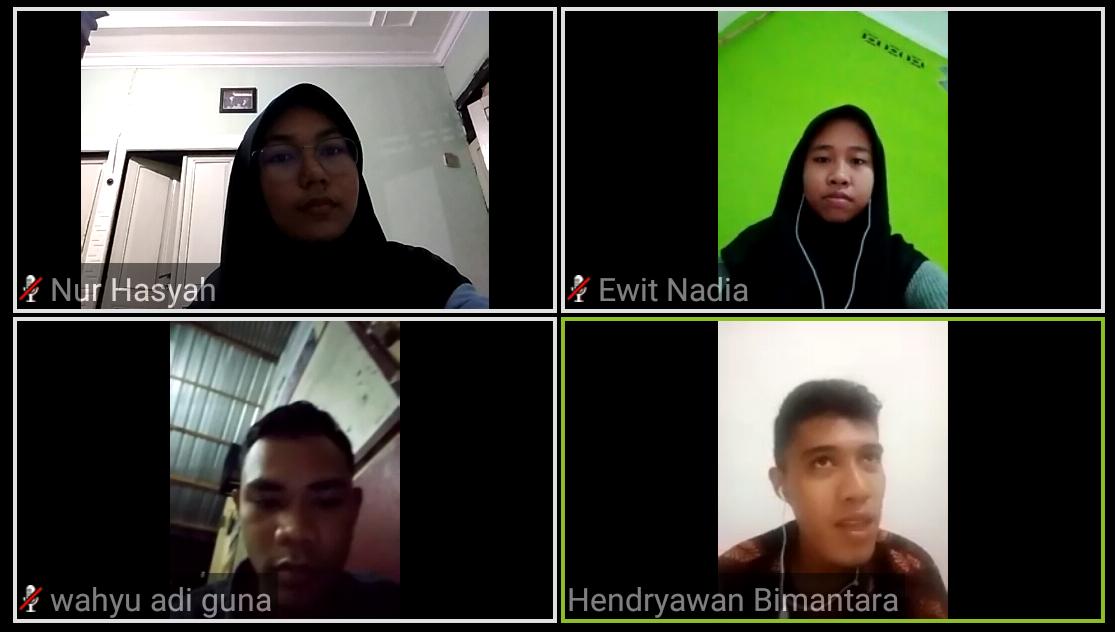 Penyampaian Materi Oleh Hendyawan Bimantara